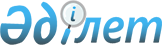 Об установлении публичного сервитутаРешение акима сельского округа Шолаккорган Созакского района Туркестанской области от 15 ноября 2023 года № 226
      В соответствии с подпунктом 1-1) статьи 19 и пунктом 4 статьи 69 Земельного кодекса Республики Казахстан, подпунктом 6) пункта 1 статьи 35 Закона Республики Казахстан "О местном государственном управлении и самоуправлении в Республике Казахстан" аким сельского округа Шолаккорган Созакского района РЕШИЛ:
      1. Установить товариществу с ограниченной ответственностью "Оңтүстік Жарық Транзит" временный безвозмездный краткосрочный публичный сервитут на земельный участок общей площадью 11, 116 гектар, без изъятия землепользователей и собственников земель, сроком на 2 (два) года для строительства линии электропередачи 35 кВ на территории село Абай, сельского округа Шолаккорган, Созакского района.
      2. Контроль за исполнением настоящего решения оставляю за собой.
      3. Настоящее решение вводится в действие по истечении десяти календарных дней после дня его первого официального опубликования.
					© 2012. РГП на ПХВ «Институт законодательства и правовой информации Республики Казахстан» Министерства юстиции Республики Казахстан
				
      Аким сельского округа Шолаккорган

А.Елибаев
